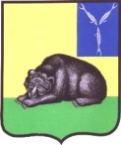 ГЛАВАМУНИЦИПАЛЬНОГО ОБРАЗОВАНИЯ ГОРОД ВОЛЬСК ВОЛЬСКОГО  МУНИЦИПАЛЬНОГО РАЙОНА  САРАТОВСКОЙ ОБЛАСТИ   П О С Т А Н О В Л Е Н И Еот  12.08.2019 г.                                          № 29                                     г.ВольскВ соответствии со ст. ст. 39, 40 Градостроительного кодекса Российской Федерации,  п.20  ч.1,  ч.4  ст.14,   ст.28  Федерального  закона  от  06.10. 2003 г. № 131-ФЗ  «Об  общих  принципах  организации  местного  самоуправления  в  Российской  Федерации», на основании ст. ст. 5, 10, 29, 41  Устава  муниципального образования город Вольск Вольского муниципального района, Положения о публичных  слушаниях Совета муниципального образования город Вольск, утвержденного решением  Совета муниципального образования   город Вольск  от 14.09.2010 года № 27/2-159ПОСТАНОВЛЯЮ:1. Назначить проведение публичных слушаний по вопросам:- предоставление  разрешения на отклонение от предельных  параметров разрешенного строительства, реконструкции объектов капитального строительства на земельном участке площадью 428 кв.м  кадастровый номер  64:42:020107:346, разрешенное использование: для размещения домов индивидуальной жилой застройки,  по адресу: Саратовская область, г.  Вольск,  ул. Волжская, д.87, с  запрашиваемым отклонением: расстояние от  границы с соседним  земельным  участком  по адресу:  Саратовская область, г.  Вольск, ул. Волжская, д.85, до проектируемого   индивидуального  жилого дома  принять 0,9 м    вместо 3 м,  установленных  градостроительным регламентом зоны Ж-1;- предоставление  разрешения на отклонение от предельных  параметров разрешенного строительства, реконструкции объектов капитального строительства на земельном участке площадью 353 кв.м  кадастровый номер  64:42:010151:88, разрешенное использование: для размещения домов индивидуальной жилой застройки,  по адресу: Саратовская область, г.  Вольск,  ул. 1 Мая, д.49, с запрашиваемым отклонением: расстояние от  границы с соседним  земельным  участком  по адресу:  Саратовская область, г.  Вольск, ул.Народная , д.96, до проектируемого   индивидуального  жилого дома  принять 1,65 м       вместо 3 м, установленных  градостроительным регламентом зоны Ж-1;- предоставления  разрешения на условно разрешенный вид использования земельного участка площадью 1302  кв.м с кадастровым  номером 64:42:010906:94 с видом  разрешенного использования «для размещения   жилого дома  и дворовых  строений» по адресу: Саратовская  область,  г.Вольск, ул. Линейная, д. 27, Привольская, д.34.  Запрашиваемый условно  разрешенный вид использования «земельные участки, предназначенные для размещения гостиниц» .2.  Публичные  слушания назначить  на  29.08.2019 года в   11.10  часов.3. Местом проведения  публичных  слушаний  определить малый  зал    администрации Вольского муниципального района по адресу: г. Вольск, ул. Октябрьская, 114 (второй этаж).4.  Утвердить состав комиссии  по  подготовке и проведению  публичных  слушаний  (приложения № 1).5. Комиссии  по  подготовке и проведению  публичных  слушаний, указанной в пункте 4  настоящего постановления  поручить:а) организовать прием предложений и  замечаний  по  вопросам  слушаний в  кабинете № 40  здания  администрации  Вольского  муниципального  района по адресу: г.Вольск, ул. Октябрьская. Д.114 (третий этаж);б) обеспечить  организацию и проведение публичных  слушаний  в  соответствии  с  Положением  о  публичных  слушаниях  Совета муниципального  образования  город  Вольск,  утвержденного  Решением Совета  муниципального  образования  город Вольск от 14.09.2010г. №27/2-159.6. Организовать прием предложений   и замечаний по проекту  постановления  администрации Вольского   муниципального района  Саратовской  области «О предоставлении  разрешения   на отклонение от предельных  параметров разрешенного строительства, реконструкции объектов капитального строительства» и  ведению публичных  слушаний  в кабинете № 40,  в здании администрации.7. Опубликовать проект постановления администрации Вольского муниципального района «О предоставлении разрешения на отклонение от предельных  параметров  разрешенного   строительства, реконструкции объектов капитального строительства» (приложение № 2,  приложение №3,  приложение № 4). 8. Настоящее постановление  подлежит официальному опубликованию. 9. Контроль   за   исполнением  настоящего   постановления оставляю  за собой.Глава   муниципальногообразования  город  Вольск                                                            М.А. Кузнецов                                                                                 Приложение № 1                                                                                  к постановлению  главы                                                                                  муниципального  образования                                                                                    город Вольск                                                                                    от 12.08.2019 г. № 29                                                 Составкомиссии  по  подготовке  и  проведению  публичных  слушанийПредседатель  комиссии – Баршутин Вадим Витальевич, заместитель главы администрации Вольского муниципального района по муниципальному хозяйству и градостроительству;                                              Члены  комиссии:1. Кузнецов Максим Александрович, глава муниципального  образования  город  Вольск;  2. Бондаренко Людмила Владимировна, заместитель  главы администрации Вольского муниципального  района по экономике, промышленности  и потребительскому  рынку;3. Кудайбергенова  Анастасия  Александровна, начальник  отдела  землеустройства и  градостроительной деятельности администрации  Вольского  муниципального района;4. Дудников  Антон  Викторович,  председатель  комитета по  управлению                                                           муниципальным  имуществом  и природными  ресурсами  администрации                                                            Вольского  муниципального района;5. Меремьянина Людмила Витальевна, начальник управления  правового  обеспечения администрации  Вольского  муниципального района;6. Казакова Юлия Михайловна, заведующий сектором градостроительства  отдела   землеустройства  и  градостроительной деятельности  администрации  Вольского муниципального   района;7.  Михальченко Анна Матвеевна, консультант  сектора градостроительства  отдела  землеустройства  и  градостроительной деятельности  администрации  Вольского муниципального   района.8.  Минина  Татьяна Владимировна, консультант  сектора градостроительства  отдела   землеустройства  и  градостроительной деятельности  администрации  Вольского муниципального   района.Глава   муниципальногообразования  город  Вольск                                                           М.А. Кузнецов                                                                                 Приложение № 2                                                                                  к постановлению  главы                                                                                  муниципального  образования                                                                                    город Вольск                                                                                                                                                                      от 12.08.2019 г. № 29                                                                                                                      проектАДМИНИСТРАЦИЯВОЛЬСКОГО МУНИЦИПАЛЬНОГО РАЙОНАСАРАТОВСКОЙ ОБЛАСТИПОСТАНОВЛЕНИЕ  От _______  №___В соответствии со ст. ст. 39, .40 Градостроительного кодекса Российской Федерации,  ч.20  ст.14,   ст.28  Федерального  закона  от  06.10. 2003 г. № 131-ФЗ  «Об  общих  принципах  организации  местного  самоуправления  в  Российской  Федерации», на основании ст.  ст.5,  ст.10, ст.29, ст.50 Устава   Вольского муниципального  районаПОСТАНОВЛЯЮ:1. Предоставить  разрешения на отклонение от предельных  параметров разрешенного строительства, реконструкции объектов капитального строительства  на земельном участке площадью на земельном участке площадью 428 кв.м  кадастровый номер  64:42:020107:346, разрешенное использование: для размещения домов индивидуальной жилой застройки,  по адресу: Саратовская область, г.  Вольск,  ул. Волжская, д.87.  Запрашиваемое отклонение: расстояние от  границы с соседним  земельным  участком  по адресу:  Саратовская область, г.  Вольск, ул. Волжская, д.85, до проектируемого   индивидуального  жилого дома  принять 0,9 м  вместо 3 м, установленных  градостроительным регламентом зоны Ж-1.      2. Настоящее постановление  подлежит официальному опубликованию.        3. Контроль  за  исполнением  настоящего   постановления возложить на заместителя главы  администрации Вольского муниципального района по муниципальному хозяйству и градостроительству.Глава  Вольскогомуниципального района                                                             В.Г.Матвеев    верно:Глава   муниципальногообразования  город  Вольск                                                               М.А. Кузнецов                                                      Приложение № 3                                                                                  к постановлению  главы                                                                                  муниципального  образования                                                                                    город Вольск                                                                                                                                                                     от 12.08.2019 г. № 29                                                                                                                      проектАДМИНИСТРАЦИЯВОЛЬСКОГО МУНИЦИПАЛЬНОГО РАЙОНАСАРАТОВСКОЙ ОБЛАСТИПОСТАНОВЛЕНИЕ  От _______  №___В соответствии со ст. ст. 39, .40 Градостроительного кодекса Российской Федерации,  ч.20  ст.14,   ст.28  Федерального  закона  от  06.10. 2003 г. № 131-ФЗ  «Об  общих  принципах  организации  местного  самоуправления  в  Российской  Федерации», на основании ст.  ст.5,  10, 29, 50 Устава   Вольского муниципального  районаПОСТАНОВЛЯЮ:1. Предоставить  разрешения на отклонение от предельных  параметров разрешенного строительства, реконструкции объектов капитального строительства  на земельном участке площадью на земельном участке площадью 353 кв.м  кадастровый номер  64:42:010151:88, разрешенное использование: для размещения домов индивидуальной жилой застройки,  по адресу: Саратовская область, г.  Вольск,  ул. 1 Мая, д.49.  Запрашиваемое отклонение: расстояние от  границы с соседним  земельным  участком  по адресу:  Саратовская область, г.  Вольск, ул.Народная , д.96, до проектируемого   индивидуального  жилого дома  принять 1,65 м       вместо 3 м, установленных  градостроительным регламентом зоны Ж-1.      2. Настоящее постановление  подлежит официальному опубликованию.        3. Контроль   за   исполнением  настоящего   постановления возложить на заместителя главы  администрации Вольского муниципального района по муниципальному хозяйству и градостроительству.Глава  Вольскогомуниципального района                                                              В.Г.Матвеев    верно:Глава   муниципальногообразования  город  Вольск                                                               М.А. КузнецовПриложение № 4к постановлению  главы                                                                                  муниципального  образования                                                                                    город Вольск  от 12.08.2019 г. № 29                                                                                                                                          проектАДМИНИСТРАЦИЯВОЛЬСКОГО МУНИЦИПАЛЬНОГО РАЙОНАСАРАТОВСКОЙ ОБЛАСТИПОСТАНОВЛЕНИЕОт _______  №___В соответствии со ст. ст. 39,  40 Градостроительного кодекса Российской Федерации,  ч.20  ст.14,   ст. 28  Федерального  закона  от  06.10. 2003 г. № 131-ФЗ  «Об  общих  принципах  организации  местного  самоуправления  в  Российской  Федерации», на основании ст., ст.  5, 10, 29, 50  Устава Вольского муниципального района ПОСТАНОВЛЯЮ:1. Предоставить  разрешение   на условно разрешенный вид использования земельного участка  площадью  1302  кв.м с кадастровым  номером 64:42:010906:94 с видом  разрешенного использования «для размещения   жилого дома  и дворовых  строений» по адресу: Саратовская  область,  г.Вольск, ул. Линейная, д. 27, Привольская, д.34.  Запрашиваемый условно разрешенный вид использования «земельные участки, предназначенные для размещения гостиниц».      2. Настоящее постановление  подлежит официальному опубликованию.       3. Контроль за исполнением  настоящего   постановления возложить на заместителя главы  администрации Вольского муниципального района по муниципальному хозяйству и градостроительству.Глава  Вольскогомуниципального района                                                              В.Г.Матвеев    верно:Глава   муниципальногообразования  город  Вольск                                                               М.А. Кузнецов О назначении и проведении публичных слушаний по вопросам градостроительной  деятельности   О  предоставлении  разрешения на отклонение от предельных  параметров разрешенного строительства, реконструкции объектов капитального строительства   О  предоставлении  разрешения на отклонение от предельных  параметров разрешенного строительства, реконструкции объектов капитального строительства   О  предоставлении  разрешения на  условно разрешенный вид использования земельного участка 